Employability and Work-based Learning Fusion-funded Project Brief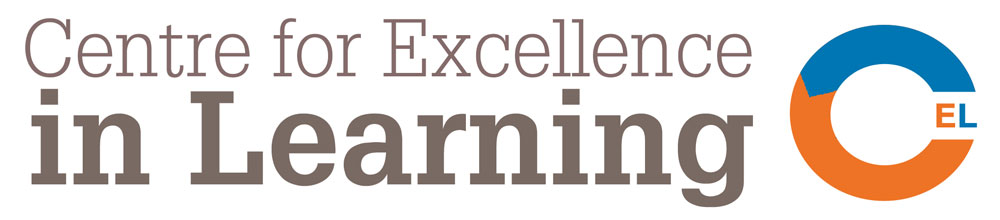 Project titleEvaluation of Employability PAL Pilot Scheme BackgroundAn extension of BU’s Peer Assisted Learning (PAL) programme has been piloted across three faculties during 2015/16, providing peer-to-peer support for 2nd Year students as they prepare for work placements, helping students to develop their professional behaviours and attitudes in preparation for the workplace. Project goalsAssess the effectiveness of the initiative in terms of feedback provided by employers. Establish if the 2nd year students felt adequately prepared for the workplace. Assess the extent to which Employability PALs found sharing their placement experiences helped them to reflect on and make sense of their placement experience.Project outputsProviding a student perspective could be used to complement the work of professional staff supporting students on placement Providing an evidence base for extending Employability PAL across the University. Create a case study for CEL website (max 1,000 words). Generate a research paper suitable for presentation at a conference or submitted as a journal article. Indicative approachThis project can be led either by one individual or by a team of people across the three faculties involved in the initiative.Applicants are encouraged to adopt both qualitative and quantitative approaches to their methodology to allow the project goals to be achieved and the outputs delivered.  Applications that include Employability PALs to co-create the project goals will be considered particularly favourably.  Funding can be used in any way deemed appropriate and applicants are encouraged to submit methodologies they consider most appropriate. Judging criteria for applicationsFull alignment with the Fusion-funding application process.The robustness of the proposed methodology for achieving the goals and delivering the outputs.The extent of student-staff co-creation.The clarity of the delivery plan and budget.  The identification of opportunities to maximise the benefit of this funding for BU.Budget3 projects at £1000 each or 1 at £3000 